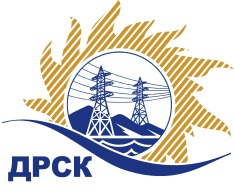 Акционерное Общество«Дальневосточная распределительная сетевая  компания»Уведомление № 1 о внесение изменений в Извещение и Документацию о закупке № 152/МЭг. Благовещенск                                                                               09 декабря 2015 г.Организатор (Заказчик) – АО «Дальневосточная распределительная сетевая компания» (далее – АО «ДРСК») (Почтовый адрес: 675000, Амурская обл., г. Благовещенск, ул. Шевченко, 28, тел. 8 (4162) 397-307)Заказчик: АО «Дальневосточная распределительная сетевая компания» (далее – АО «ДРСК») (Почтовый адрес: 675000, Амурская обл., г. Благовещенск, ул. Шевченко, 28, тел. 8 (4162) 397-147).  Способ и предмет закупки: Открытый запрос цен: «Молоко, молочная продукция»	Извещение опубликованного на сайте в информационно-телекоммуникационной сети «Интернет» www.zakupki.gov.ru (далее - «официальный сайт») от 27.11.15 г. под № 31503009022Изменения внесены:В Извещение: пункт 10: «Срок предоставления Документации о закупке: «с 27.11.2015 г. по 15.12.2015 г.»пункт 14.2: Дата окончания приема заявок  на участие в закупке: 10:00 часов местного (Благовещенского времени) 04:00 часов (Московского времени) «15» декабря 2015 года.пункт 16: Дата, время и место вскрытия конвертов с заявками на участие в закупке: 10:15 часов местного (Благовещенского) времени (04:15 часов Московского времени) «15» декабря 2015 года.  - г. Благовещенск, ул. Шевченко, д. 28, каб. 210 .пункт 17: Дата, время, место рассмотрения заявок  и подведения итогов закупки: Предполагается, что рассмотрение заявок участников закупки и подведение итогов будет осуществлено в срок до «14»  января  2015 г. по адресу Организатора. Организатор вправе, при необходимости, изменить данный срок. Организатор вправе, при необходимости, изменить данный срок. В Документацию о закупке: пункт 3.2.17 Срок окончания приема заявок на участие в закупке: 10:00 часов местного (Благовещенского) времени (04емьсот пятьдесят пять тысяч четырестадвести:00 часа Московского времени) «15» декабря 2015 года.пункт 3.2.18 Дата и время вскрытия конвертов с заявками на участие в закупке: 10:15 часов местного (Благовещенского) времени (04:15 часов Московского 5времени) «15» декабря 2015 года. По адресу г. Благовещенск, ул. Шевченко, д. 28, каб. 210пункт 3.2.19 Дата, время и место рассмотрения заявок и подведение итогов закупки: Предполагается, что рассмотрение заявок будет осуществлено в срок до 17:00 (Благовещенского) времени до  «14»  января    2015 г. по адресу Организатора. Организатор вправе, при необходимости, изменить данный срок	Все остальные условия Извещения и Документации о закупке остаются без изменения.Председатель  Закупочнойкомиссии АО «ДРСК» 2 уровня                                                  			  В.А. ЮхимукИгнатова Т.А. тел.(416-2) 397-307